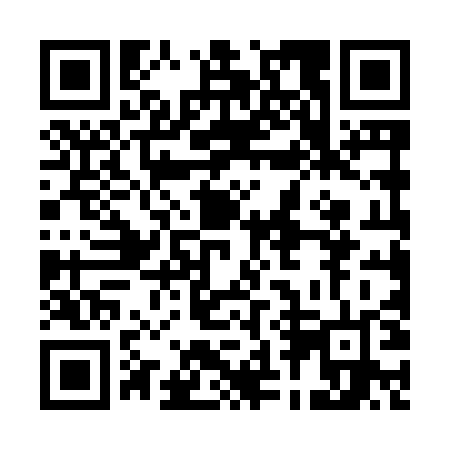 Prayer times for Kolodziejgrad, PolandSat 1 Jun 2024 - Sun 30 Jun 2024High Latitude Method: Angle Based RulePrayer Calculation Method: Muslim World LeagueAsar Calculation Method: HanafiPrayer times provided by https://www.salahtimes.comDateDayFajrSunriseDhuhrAsrMaghribIsha1Sat2:024:1412:346:118:5510:592Sun2:024:1312:346:128:5611:003Mon2:024:1212:346:128:5711:004Tue2:014:1112:346:138:5811:015Wed2:014:1112:356:148:5911:016Thu2:014:1012:356:149:0011:027Fri2:014:0912:356:159:0111:028Sat2:014:0912:356:159:0211:039Sun2:014:0812:356:169:0311:0310Mon2:014:0812:366:169:0411:0411Tue2:014:0812:366:179:0411:0412Wed2:014:0712:366:179:0511:0513Thu2:014:0712:366:189:0611:0514Fri2:014:0712:366:189:0611:0515Sat2:014:0712:376:199:0711:0616Sun2:014:0712:376:199:0711:0617Mon2:014:0712:376:199:0811:0618Tue2:014:0712:376:209:0811:0719Wed2:014:0712:386:209:0811:0720Thu2:014:0712:386:209:0911:0721Fri2:024:0712:386:209:0911:0722Sat2:024:0712:386:209:0911:0723Sun2:024:0812:386:219:0911:0824Mon2:024:0812:396:219:0911:0825Tue2:034:0912:396:219:0911:0826Wed2:034:0912:396:219:0911:0827Thu2:034:1012:396:219:0911:0828Fri2:044:1012:396:219:0911:0829Sat2:044:1112:406:219:0811:0830Sun2:044:1112:406:219:0811:08